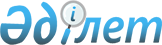 Об установлении квоты рабочих мест для инвалидов в размере трех процентов от общей численности рабочих мест
					
			Утративший силу
			
			
		
					Постановление акимата города Арыс Южно-Казахстанской области от 24 июля 2013 года № 348. Зарегистрировано Департаментом юстиции Южно-Казахстанской области 16 августа 2013 года № 2355. Утратило силу постановлением акимата города Арыс Южно-Казахстанской области от 29 апреля 2016 года № 147      Сноска. Утратило силу постановлением акимата города Арыс Южно-Казахстанской области от 29.04.2016 № 147.

      В соответствии с подпунктом 5-2) статьи 7 Закона Республики Казахстан от 23 января 2001 года "О занятости населения", подпунктом 1 статьи 31 Закона Республики Казахстан от 13 апреля 2005 года "О социальной защите инвалидов в Республике Казахстан" акимат города Арыс ПОСТАНОВЛЯЕТ:

      1. Установить квоту рабочих мест для инвалидов в размере трех процентов от общей численности рабочих мест.

      2. Контроль за исполнением настоящего постановления возложить на заместителя акима города Б. Дилдабекова.

      3. Настоящее постановление вводится в действие по истечении десяти календарных дней после дня его первого официального опубликования.


					© 2012. РГП на ПХВ «Институт законодательства и правовой информации Республики Казахстан» Министерства юстиции Республики Казахстан
				
      Аким города

С. Ертай
